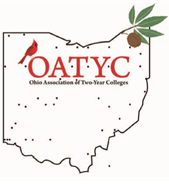 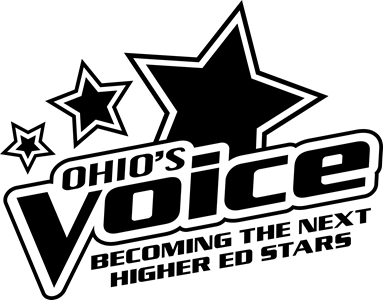 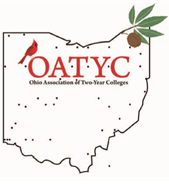 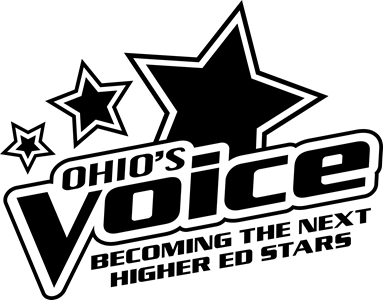 Total Due :    $  . Conference registration $80 postmarked by September 28, 2019, and $85 thereafter. No refunds after September 15, 2019. To register by mail, fill out this form, and send it along with full payment to:2019 OATYC Conference, Marion Technical College 
Attn: Business Office, Kristy Walters
1467 Mt. Vernon Avenue, Marion, OH 43302
Phone -740-386-4172 *First Name:*Last Name:*Title:*Address:*City, State, Zip:, , *Phone (Campus):- - *Cell:- - *College:Email Address:*Confirm Email Address: